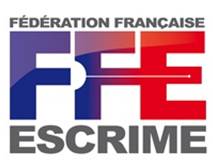 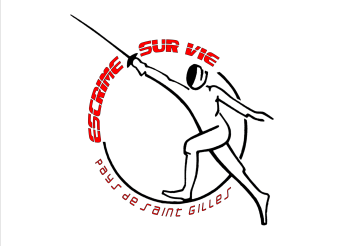 Escrime Sur Vie Salle d’armes Chanteclair10 rue du chêne vert85800 Saint Gilles Croix de vieContact : escrimesurvie@wanadoo.fr06.68.72.75.68Je soussigné M/Mme [Prénom NOM] atteste avoir renseigné le questionnaire de santé QSSPORT Cerfa N°15699*01 et avoir répondu par la négative à l’ensemble des rubriques.Date et signature du sportif.Pour les mineurs :Je soussigné M/Mme [Prénom NOM], en ma qualité de représentant légal de [Prénom NOM],atteste qu’il/elle a renseigné le questionnaire de santé QS-SPORT Cerfa N°15699*01et a répondu par la négative à l’ensemble des rubriques.Date et signature du représentant légal. »